1 апреля - День смеха. Как отмечают 1 апреля в разных странах1 апреля - День смехаДаже удивительно, что 1 апреля - день смеха, имеющий столь долгую богатую историю и поистине международный размах, до сих пор никак не обозначен на календарях и не обрел статус официального праздника ни в одной стране мира.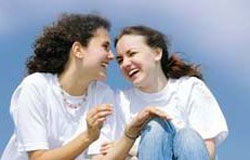 А география 1 апреля действительно широка. Пошутить и подурачиться в единственный день в году, когда это простительно даже самым серьезным личностям и не грозит быть обвиненным в ребячестве и валянии дурака, не упускают возможности обладатели чувства юмора от запада до востока и даже за океаном.Мало того, на протяжении уже нескольких столетий жители разных стран и континентов наперебой доказывают, что именно их родина стала историческим местом рождения веселого обычая отмечать шутками и розыгрышами 1 апреля. Подобное рвение доказать статус законодателя Первоапрельского праздника отнюдь небезосновательно. Действительно существует масса версий возникновения традиции разыгрывать и посмеиваться над своими соплеменниками, и каждая из них имеет вполне правдоподобную основу и право на существование. И каждая такая версия, уходящая своими корнями в глубокое прошлое, лишь доказывает то, что даже наши далекие предки, вне зависимости от географии своего нахождения, понимали, как важны в жизни смех и веселье.Как отмечают 1 апреля в разных странах? Разумеется, национальный колорит и культурные традиции разных стран наделили празднование 1 апреля своими специфическими особенностями. Первоапрельские шутки и розыгрыши носят не только некий исторический подтекст, но и отражают темперамент и особенности юмора местных жителей. Даже название этого дня у разных народов свое. Тем не менее, суть дня юмора и шуток остается неизменной.У многих древних народов – римлян, персов, индейцев, первоапрельский праздник являлся ничем иным как ритуальным празднеством в честь богов веселья, юмора, шуток и т.д. На начало апреля это веселье приходилось, поскольку именно этим месяцем начиналось большинство древних календарей. Некоторые подобные торжества в честь восхваления божеств сохранились и по сей день. Чаще всего праздник сопровождается смешными сценическими постановками и веселыми игрищами, чтобы обратить на себя внимание и задобрить покровителей. Ну и, конечно же, не обходится без проявления искрометного юмора, направленного на своих сородичей.В современной Италии 1 апреля отмечают Праздник глупых, который имеет свою давнюю легенду. Она гласит, что один человек, решив разыграть рыбаков, набросал в водоем копченой селедки. Розыгрыш удался на славу, и первоапрельская рыбка прижилась на долгие века. Именно по этой причине одним из распространенных розыгрышей среди итальянских шутников являются бумажные рыбки, которые незаметно вешают друг другу на спины. А над человеком, который не обнаружил розыгрыш, дружно смеются, называя апрельской рыбой.Похожий День первоапрельской рыбы отмечают во Франции, только легенды здесь совсем другие, впрочем, как и сами водные обитатели. Чаще всего французы преподносят друг другу шутливые подарки в виде съедобных рыб. Предпосылок к такой традиции несколько. Это и перенос празднования Карлом IX Нового года, отмечавшегося до ХVI века именно 1 апреля, после которого традиция дарить подарки не изжила себя. И история с неаполитанским королем Монтереем, которому повар вместо традиционной рыбы подал на обед другую, тщательно замаскировав подмену. Король раскусил подвох, но данный факт его весьма повеселил. Не трудно догадаться, что подмена эта случилась как раз 1 апреля, благодаря чему и получила название первоапрельской рыбы.Самые юморные люди живут, пожалуй, в Шотландии, поскольку здесь День дурака длится два дня подряд. 1 апреля шотландцы традиционно веселятся, шутят и разыгрывают друг друга, а вот 2 апреля у них наступает не менее веселый День хвоста. Этот день посвящается исключительно пятой точке опоры, над которой все дружно, но по-доброму глумятся – подкладывают кнопки, приклеивают стикеры, пачкают побелкой и т.д. А того, кто попался на «хвостатый» розыгрыш, отмечают особой желтой ленточкой.А вот Англичане, напротив, могут шутить в свой День всех дураков лишь ограниченное время – с полуночи и до полудня. Присущая англичанам сдержанность и чопорность вполне оправдывает такое введение, ведь их тонкий юмор действительно долго не вынесешь. Один из самых грандиозных апрельских розыгрышей постиг жителей Туманного Альбиона в далеком 1860 году. Несколько сотен лондонских джентльменов и леди получили пригласительные на 1 апреля в Тауэр на участие в «ежегодной торжественной церемонии умывания белых львов». СМИ потом еще долго с тонкой национальной иронией вспоминали толпу расфуфыренной столичной элиты.Юмор финляндских первоапрельских шутников берет свои корни из старинного деревенского обычая. Во время весенней страды, когда сельское население было по уши загружено хлопотами, чтобы детишки не мешались под ногами, им поручали некие нелепые задания, которые бы заняли их на долгое время. К примеру, их посылали к соседям за стеклянными ножницами, которые якобы позарез нужны в работе. Соседи, в свою очередь, «вспоминали», что отдали их буквально час назад другим соседям, и отправляли гонцов дальше. Вот так и появилась в Финляндии традиции в День смеха раздавать друзьям и знакомым смешные невыполнимые поручения.Похожая ситуация наблюдается у жителей Германии и Австрии. Вообще у германских народов 1 апреля связан с преданием, согласно которому этот день – день появления на свет Иуды и свержения сатаны с небес. В такой нехороший день местные жители откладывали всякую работу и не решали никаких серьезных вопросов, а от нечего делать забавляли друг друга всякими несуразностями.Отсюда пошла шутка «посылать человека в апрель» – т.е. заставлять выполнять невыполнимые задачи, например, купить сладкий уксус или комариный жир. Отправляют объект розыгрыша «за апрелем» и жители Чехии и Словакии. В конце марта своеобразный День шутки отмечают в Индии. И даже в некоторых странах Латинской Америки люди праздную День искреннего веселья и чистосердечных шуток, правда, приходится этот праздник на конец декабря.Несмотря на географию, корни и традиции Дня смеха, во всех уголках мира празднование 1 апреля объединят одна важная и незыблемая вещь – доброта. Добрый юмор, добрые шутки, добрые розыгрыши – это именно то, в чем нуждается каждый человек вне зависимости от национальности, времени года и дня недели. Поэтому следует задумываться, затевая свои «коварные» первоапрельские планы, чтобы они были безобидными, легкими и доставляли веселье не только вам самим. Нужно помнить, что самая лучшая шутка та, от которой смешно и радостно самому объекту розыгрыша.